Зарегистрировано в Минюсте РФ 15 сентября 2009 г. N 14767МИНИСТЕРСТВО СЕЛЬСКОГО ХОЗЯЙСТВА РОССИЙСКОЙ ФЕДЕРАЦИИФЕДЕРАЛЬНОЕ АГЕНТСТВО ЛЕСНОГО ХОЗЯЙСТВАПРИКАЗот 20 июля 2009 г. N 301ОБ УЧРЕЖДЕНИИ ВЕДОМСТВЕННОГО ЗНАКА ОТЛИЧИЯ"ЗА СБЕРЕЖЕНИЕ И ПРИУМНОЖЕНИЕ ЛЕСНЫХ БОГАТСТВ РОССИИ"В соответствии с Положением о Федеральном агентстве лесного хозяйства, утвержденным Постановлением Правительства Российской Федерации от 16.06.2004 N 283, в целях поощрения работников Федерального агентства лесного хозяйства за большой личный вклад в сбережение и приумножение лесных богатств России, приказываю:1. Учредить ведомственный знак отличия "За сбережение и приумножение лесных богатств России".2. Утвердить:2.1. Положение о ведомственном знаке отличия "За сбережение и приумножение лесных богатств России" согласно приложению 1.2.2. Описание ведомственного знака отличия "За сбережение и приумножение лесных богатств России" согласно приложению 2.2.3. Образец удостоверения к ведомственному знаку отличия "За сбережение и приумножение лесных богатств России" согласно приложению 3.2.4. Эскиз ведомственного знака отличия "За сбережение и приумножение лесных богатств России" согласно приложению 4.2.5. Форму представления к награждению ведомственным знаком отличия "За сбережение и приумножение лесных богатств России" согласно приложению 5.3. Бюджетно-финансовому управлению (О.В. Иллариошина) ежегодно предусматривать расходы на изготовление ведомственных знаков отличия "За сбережение и приумножение лесных богатств России" и удостоверений к ним.4. Управлению делами (Ю.П. Дорошин) обеспечить в установленном порядке своевременное изготовление ведомственных знаков отличия "За сбережение и приумножение лесных богатств России" и удостоверений к ним.РуководительА.И.САВИНОВПриложение 1к Приказу Федерального агентствалесного хозяйстваот 20 июля 2009 г. N 301ПОЛОЖЕНИЕО ВЕДОМСТВЕННОМ ЗНАКЕ ОТЛИЧИЯ "ЗА СБЕРЕЖЕНИЕ И ПРИУМНОЖЕНИЕЛЕСНЫХ БОГАТСТВ РОССИИ"1. Ведомственный знак отличия "За сбережение и приумножение лесных богатств России" (далее - Знак) является ведомственной наградой Федерального агентства лесного хозяйства (далее - Рослесхоз), которым награждаются работники центрального аппарата Рослесхоза, его территориальных органов, подведомственных Рослесхозу организаций, а также других организаций, независимо от их организационно-правовой формы и ведомственной принадлежности, проработавшие в системе лесного хозяйства не менее 10 лет, преподаватели учебных заведений, деятели науки, литературы и искусства, члены общественных объединений и другие лица, имеющие большие заслуги в деле сбережения и приумножения лесных богатств России и способствующие широкой популяризации значения и сохранения лесов или особо отличившиеся:- в организации и проведении работ по лесовосстановлению и уходу за лесом, лесоразведению, озеленению населенных пунктов, территорий вдоль дорог и водохранилищ, а также других объектов, рекреационному лесопользованию;- в предупреждении и профилактике лесных пожаров и борьбе с ними;- в проведении мероприятий по профилактике и борьбе с вредными организмами и болезнями леса, сохранении лесной флоры и фауны;- в предупреждении и пресечении незаконных и самовольных рубок леса и других лесонарушений;- в деле рационализации, повышения эффективности и механизации лесохозяйственных, лесовосстановительных и других работ, направленных на сохранение и приумножение лесных богатств.2. Награждение Знаком производится в соответствии с приказом Рослесхоза по ходатайству руководителей органов исполнительной власти субъектов Российской Федерации, руководителей структурных подразделений Рослесхоза, руководителей территориальных органов и подведомственных Рослесхозу организаций.3. Ходатайство и представление к награждению Знаком направляется на имя руководителя Федерального агентства лесного хозяйства по форме согласно приложению 5 к настоящему Приказу.4. Награжденным лицам одновременно со Знаком вручается удостоверение установленного образца.5. Вручение Знака и удостоверения к нему производится в торжественной обстановке руководителем Федерального агентства лесного хозяйства или по его поручению другими должностными лицами.6. Знак носится на правой стороне груди ниже государственных наград Российской Федерации.7. В трудовую книжку и личное дело работника, награжденного Знаком, вносится соответствующая запись с указанием даты и номера приказа Рослесхоза.8. Лица, награжденные Знаком, могут быть поощрены денежной премией в размере одного должностного оклада за счет средств экономии заработной платы.9. В случае утраты Знак повторно не выдается. В случае утраты удостоверения к Знаку выдается выписка из приказа Рослесхоза о награждении, заверенная печатью.10. Должностные лица Рослесхоза, а также органов, организаций, вносивших ходатайство о награждении, несут ответственность в соответствии с законодательством Российской Федерации за достоверность сведений, подтверждающих право гражданина на награждение Знаком.11. Если выясняется недостоверность или необоснованность представления к награждению Знаком, то приказ Рослесхоза о награждении отменяется. Знак и удостоверение к нему подлежат возврату в Рослесхоз.12. Награждение повторно Знаком не производится.Приложение 2к Приказу Федерального агентствалесного хозяйстваот 20 июля 2009 г. N 301ОПИСАНИЕВЕДОМСТВЕННОГО ЗНАКА ОТЛИЧИЯ "ЗА СБЕРЕЖЕНИЕ И ПРИУМНОЖЕНИЕЛЕСНЫХ БОГАТСТВ РОССИИ"Знак золотистый, габаритной высотой 36 мм и шириной 23 мм, в форме неправильного прямого четырехконечного креста с расширяющимися концами: боковые концы равновеликие с незначительно выщербленными внешними сторонами, горизонтальные концы с заостренными в виде тупого угла внешними сторонами, верхний конец больше нижнего. В центре креста - круглый медальон с выпуклым золотистым рантом и полем зеленой эмали, на котором - рельефное золотистое изображение логотипа Федерального агентства лесного хозяйства (схематической ели и выходящего из-за нее справа лиственного дерева). Из-под медальона по всей поверхности креста расходятся широкие рельефные лучи. Медальон окружен круглым золотистым венком из лавровой (слева) и дубовой ветвей, смещенным к верху знака. Поверх медальона смещенная вниз вьющаяся наподобие четырехлистника (верхний лепесток которого разорван и находится внутри венка) лента красной эмали с выпуклым золотистым рантом, на которой - надпись золотистыми рельефными буквами "ЗА СБЕРЕЖЕНИЕ И ПРИУМНОЖЕНИЕ ЛЕСНЫХ БОГАТСТВ РОССИИ".Знак при помощи ушка и кольца крепится к прямоугольной золотистой колодке, габаритной высотой 10 и шириной 20 мм, с полем зеленой эмали и выпуклым золотистым рантом. Снизу и по сторонам до середины высоты колодка обрамлена золотистым лавровым венком.На оборотной стороне колодки находится булавка для прикрепления Знака к одежде.Приложение 3к Приказу Федерального агентствалесного хозяйстваот 20 июля 2009 г. N 301ОБРАЗЕЦ УДОСТОВЕРЕНИЯК ВЕДОМСТВЕННОМУ ЗНАКУ ОТЛИЧИЯ "ЗА СБЕРЕЖЕНИЕИ ПРИУМНОЖЕНИЕ ЛЕСНЫХ БОГАТСТВ РОССИИ"┌───────────────────────────────────┬─────────────────────────────────────┐│                                   │                                     ││                                   │        ФЕДЕРАЛЬНОЕ АГЕНТСТВО        ││                                   │          ЛЕСНОГО ХОЗЯЙСТВА          ││                                   │                                     ││                                   │                                     ││                                   │                                     ││                                   │                                     ││                                   │                                     ││                                   │      Герб Российской Федерации      ││                                   │                                     ││                                   │                                     ││                                   │                                     ││                                   │                                     ││                                   │            УДОСТОВЕРЕНИЕ            ││                                   │   к ведомственному знаку отличия    ││                                   │                                     ││                                   │                                     ││                                   │                                     │└───────────────────────────────────┴─────────────────────────────────────┘Лицевая сторона (развернутый вид 16 x 11 см)┌───────────────────────────────────┬─────────────────────────────────────┐│                                   │                                     ││                                   │           УДОСТОВЕРЕНИЕ N           ││                                   │     награждается ведомственным      ││                                   │           знаком отличия            ││                                   │    "ЗА СБЕРЕЖЕНИЕ И ПРИУМНОЖЕНИЕ    ││                                   │       ЛЕСНЫХ БОГАТСТВ РОССИИ"       ││                                   │                                     ││         Изображение знака         │                                     ││                                   │                                     ││                                   │                                     ││                                   │                                     ││                                   │                                     ││                                   │                                     ││                                   │               Приказ                ││                                   │от __________________________N ______││                                   │                                     ││                                   │                                     ││                                   │Руководитель                         ││                                   │                                     │└───────────────────────────────────┴─────────────────────────────────────┘Внутренняя сторона (развернутый вид 16 x 11 см)Приложение 4к Приказу Федерального агентствалесного хозяйстваот 20 июля 2009 г. N 301ЭСКИЗВЕДОМСТВЕННОГО ЗНАКА ОТЛИЧИЯ "ЗА СБЕРЕЖЕНИЕ И ПРИУМНОЖЕНИЕЛЕСНЫХ БОГАТСТВ РОССИИ"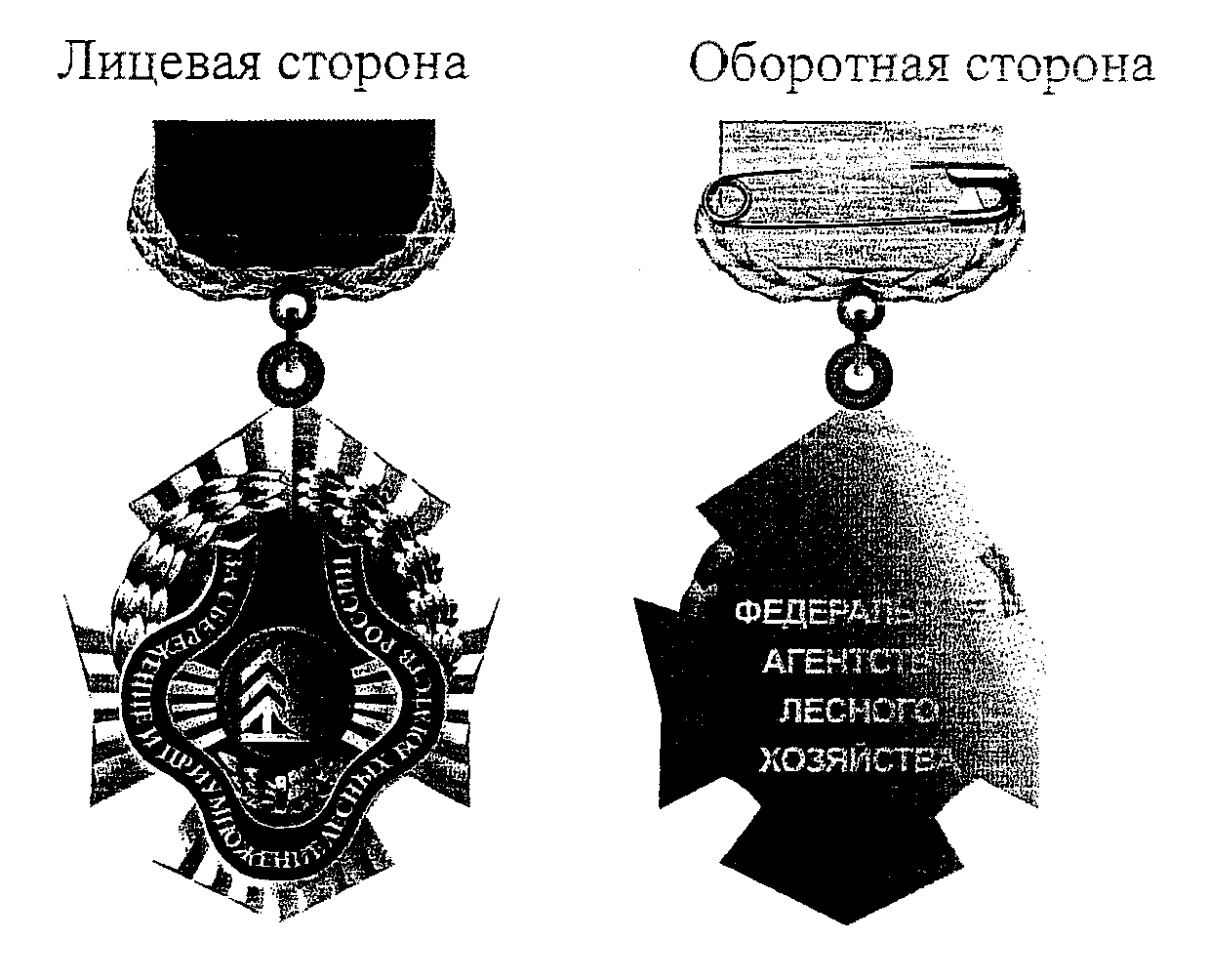 